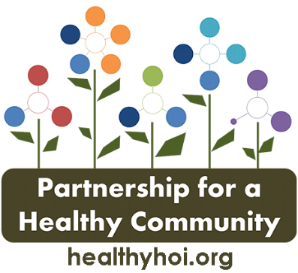 CANCER ACTION TEAM AGENDADate: Thursday, March 10, 2021Time: 8:00 am to 9:30 amLocation:  Microsoft TeamsAttendees:  TopicLeaderAction ItemsWelcome & Introduction- (10 minutes)Andrea Ingwersen-New members-February meeting minutes-transition to in person-secretary needed2022 Dates:Jan 13                                Jul 14Feb 10                               Aug 11Mar 10                              Sept 8April 14                             Oct 13May 12                              Nov 10Jun 9                                  Dec 8Data-(10 Minutes)Amanda Smith-CHNA updateColorectal- (20 minutes)Diane HahnMarch awareness activitiesHealthy Cells updateBreast Cancer- (20 minutes)Tom Cox-screening NRLung Cancer – (20 minutes)Andrea IngwersenRadonITFCMember announcements